Complete Open EnrollmentOverviewThis job aid outlines the activities for an Employee to complete or change Open Enrollment benefit elections during the Open Enrollment time periodPrerequisites: Open Enrollment has been launched for the Texas A&M University SystemImportant Information:The use of the term Employee can be interchanged with the term Retiree for this job aidOpen Enrollment does not allow a Retiree to change Medical plans. If you are a Retiree who needs to add, drop, or change to/from A&M Care plan, the 65 PLUS plan or RAAMP plan as part of Open Enrollment, please contact your Benefits Partner so that an Alternate Open Enrollment can be initiated for youNew Dependents must first be added in Workday as a Dependent, prior to adding them to any benefit electionsSpending accounts are set up on a yearly basis. If you need to continue a spending account, you will need to re-elect the benefit and complete the Open Enrollment task each year to continueREMEMBER: You may be prompted to complete your Open Enrollment task again after completing it, if you experience a life event such as Birth or Marriage and initiate a Change Benefits for Life Event business with an effective date prior to September 1, or if your position changes (including scheduled hours, term months or pay frequency)Review Current Benefit ElectionsAs a best practice, Employees should review their benefit elections in Workday prior to completing Open EnrollmentClick the Benefits worklet on your Workday Home page and select Benefit Elections 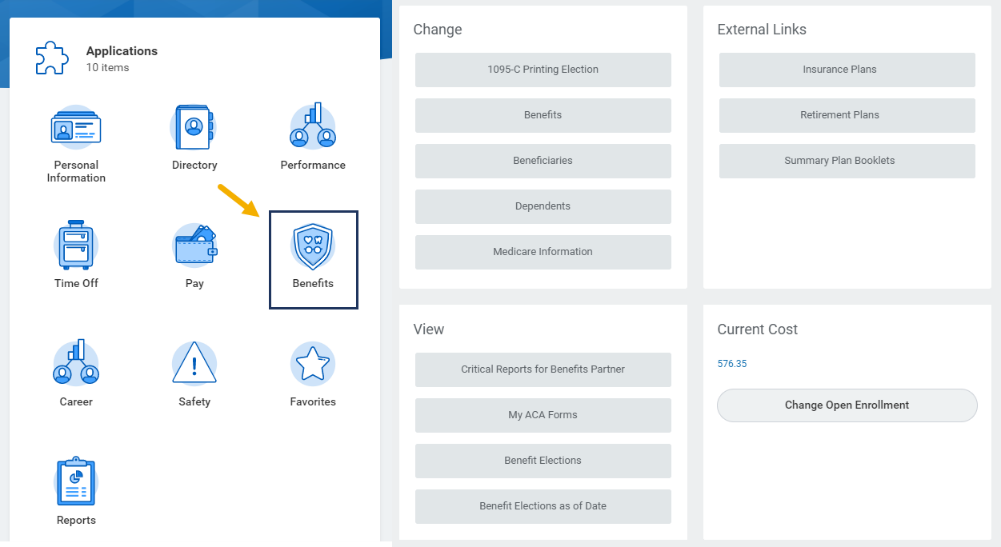 Click OKReview your benefit elections and make note of any changes you may want to makeReturn to the Workday Home page and follow the instructions provided in the next section of this job aidReview Dependents Listed in Workday (If applicable)Prior to completing your Open Enrollment, you should review your Dependents in Workday to ensure that all Dependents who need coverage are listed. You will not be able to add coverage to anyone who does not exist as a Dependent in WorkdayClick on the Benefits worklet on your Workday Home pageIn the Change menu, click Dependents. View the Dependents already listed in Workday and determine if any should be added 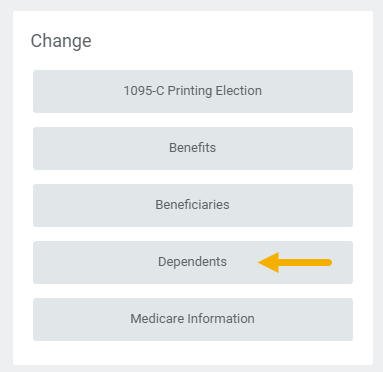 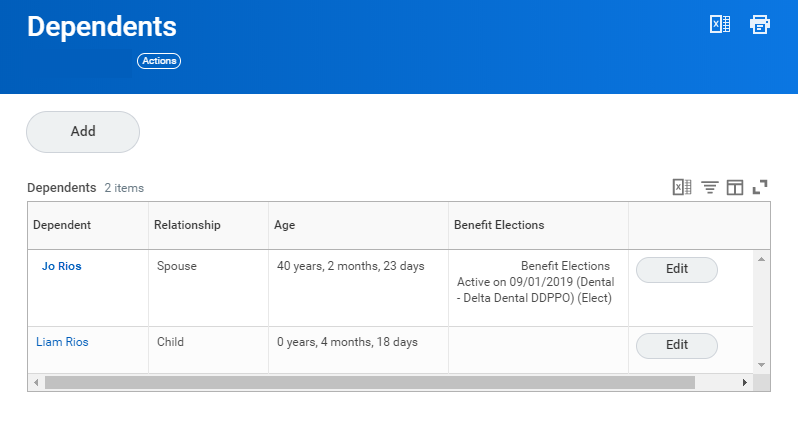 Note: You may have Dependents listed that you may not want / need to provide benefits coverage. When you are making your elections for Benefits, you will uncheck the box next to that person’s name if they need to be removed from coverageAdd Dependents as needed. If you need to add a Dependent, click Add and complete the requested informationNote: You can refer to the Add Coverage to Your New Dependent job aid for detailed information on adding and editing DependentsUp NextYou will receive a To Do in Workday that provides a link to HRConnect Legacy to upload required Dependent documentationYou are now ready to complete your Open Enrollment. The next section will guide you through this processComplete Open Enrollment Change TaskThis section will take you through the various steps to review and edit your benefit elections. You can complete your benefit elections in any order; however, within this job aid we will take you through the options sequentially. Some of the elections may not apply to you, so feel free to skip those if you wantIMPORTANT: Please be sure to read the instructions in Workday carefully. These instructions provide you with detailed information regarding your options and restrictions you need to know. This job aid will guide you through the process. However, it does not replace the detailed directions provided to you by System Benefits Administration. Getting StartedNavigate to your Workday inbox and click the “Open Enrollment Change” task. You will then click the Let’s Get Started button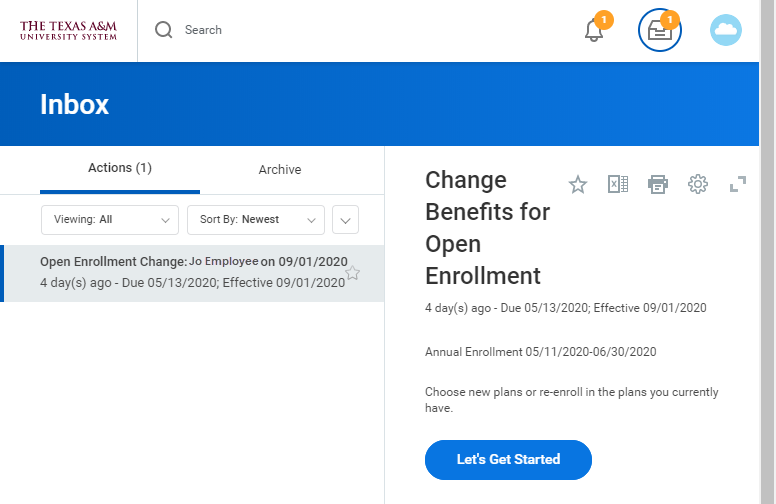 You will first need to complete the Health Questionnaire regarding tobacco usage. If you have a Spouse, you will complete the information for them as well. Then click Continue to move forward to your Annual Enrollment Summary page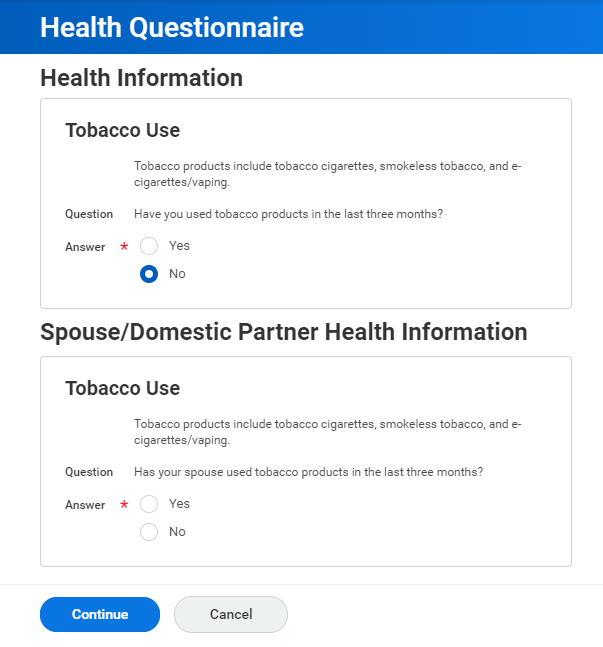 IMPORTANT: Tobacco use includes vaping and e-cigarette use, as well as smokeless tobacco and cigarette useAnnual Enrollment Summary From this page you can view the coverages available to you under the sections Health Care and Accounts and Insurance. You can review and edit any one of those elections, in any order. 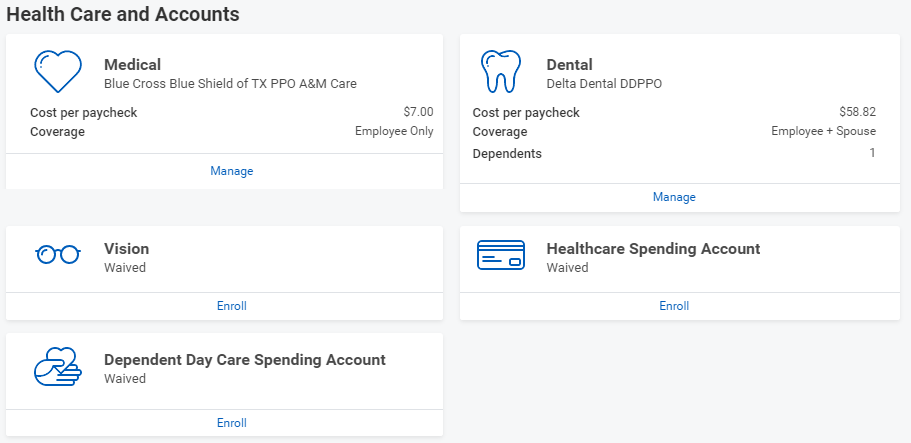 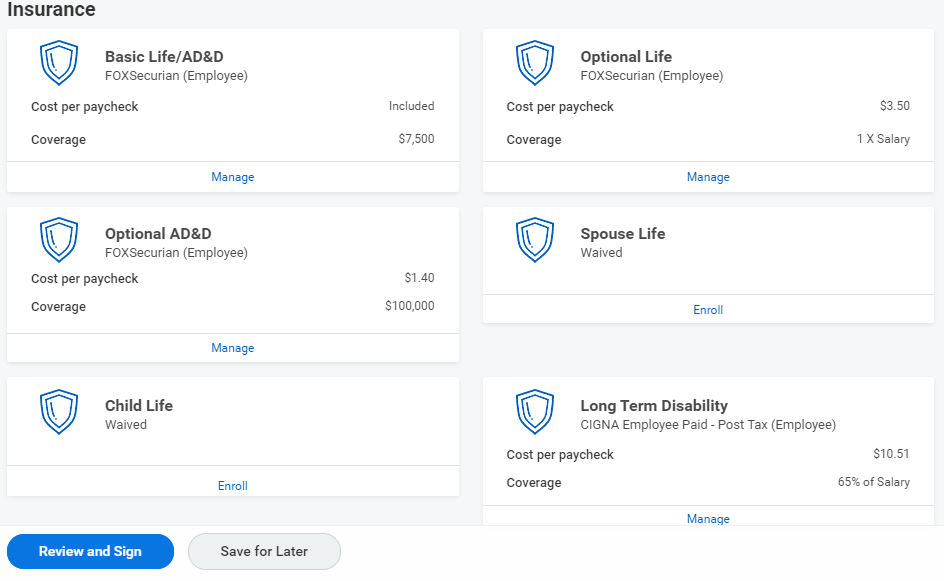 REMEMBER: Spending accounts are set up on a yearly basis. You will need to re-elect this benefit each yearNo changes to your benefits? If you are not making any changes to elections, you can click Review and Sign to view the summary of your elections, click the I Accept checkbox, then click Submit to complete the processHealthcare and AccountsYou can navigate your benefit elections in any order. To begin each section you will click on Manage / Enroll. Those who have had previous coverage would see the Manage link. Others who are electing coverages for the first time will see the Enroll link. IMPORTANT: Be sure and read all instructions provided on the screenMedicalClick Manage / Enroll to begin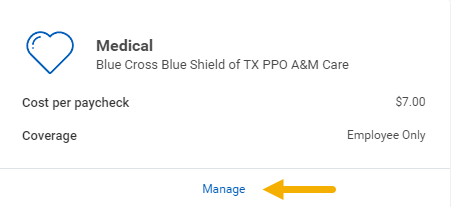 You will see your available plans listed. Select or Waive as needed 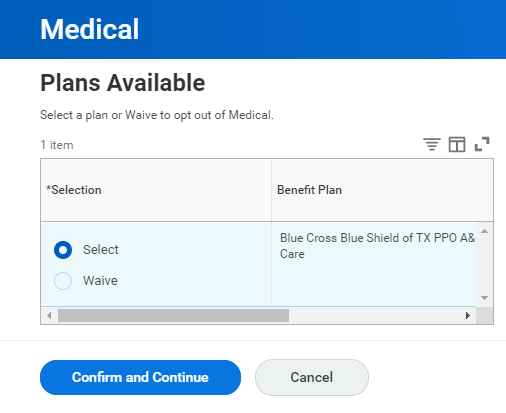 Click Confirm and Continue Review your Dependents enrolled in this plan on the next page. Select or deselect Dependents as needed to enroll in or remove coverage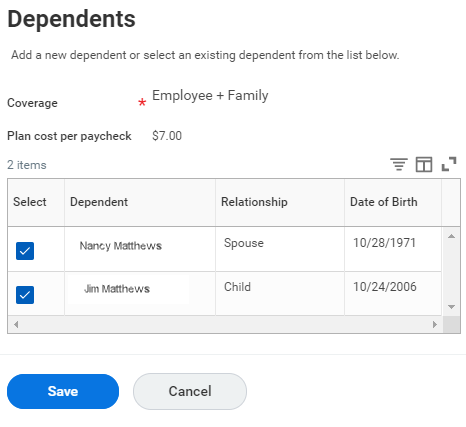 CAUTION!! If you have not yet set up your Dependents in Workday, you will not be able to add coverage for them. Click Cancel and return to your Workday Home page. Go back to the Review Dependents Listed in Workday section of this job aid for guidance. Do NOT continue until you have updated your Dependents in WorkdayClick Save to return to your Annual Enrollment Summary page DentalClick Manage / Enroll to begin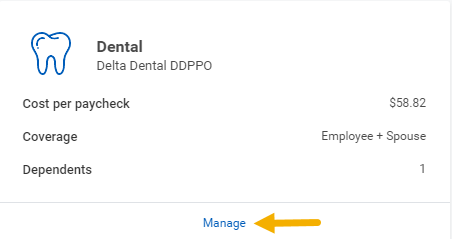 You will see your available plans listed. Select or Waive as needed 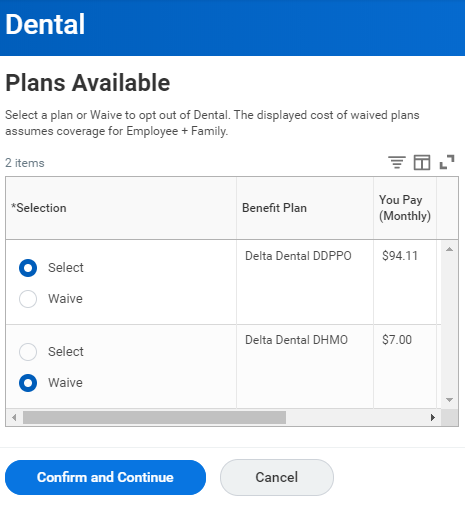 Click Confirm and ContinueReview your Dependents enrolled in this plan on the next page. Select or deselect Dependents as needed to enroll in or remove coverageClick Save to return to your Annual Enrollment Summary pageVisionClick Manage / Enroll to begin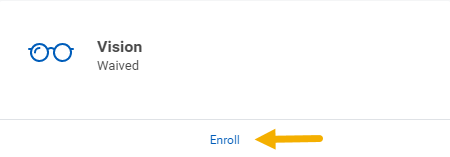 You will see your available plans listed. Select or Waive as needed 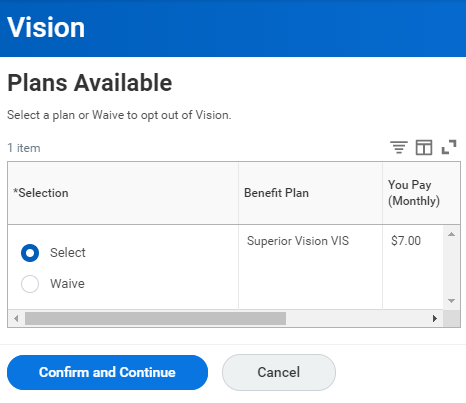 Click Confirm and ContinueReview your Dependents enrolled in this plan on the next page. Select or deselect Dependents as needed to enroll in or remove coverageClick Save to return to your Annual Enrollment Summary page Healthcare Spending AccountClick Manage / Enroll to begin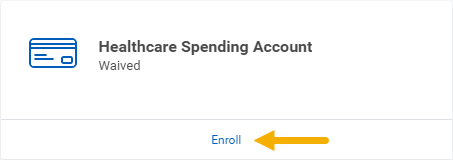 You will see your available plans listed. Select or Waive as needed. 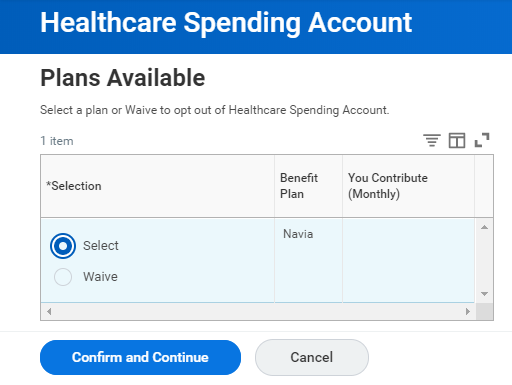 Click Confirm and ContinueEnter the sum you wish to contribute either per paycheck OR Annually. Verify that you enter that information in the appropriate field 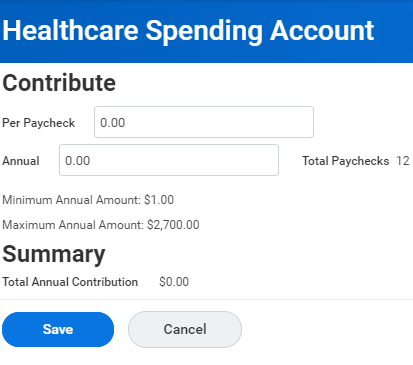 Note: It is recommended that you enter the sum annually so it automatically calculates per paycheck Click Save to return to your Annual Enrollment Summary pageDependent Day Care Spending AccountClick Manage / Enroll to begin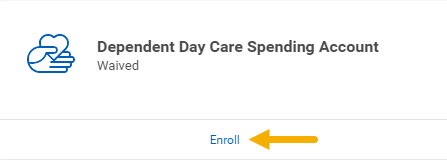 You will see your available plans listed. Select or Waive as needed 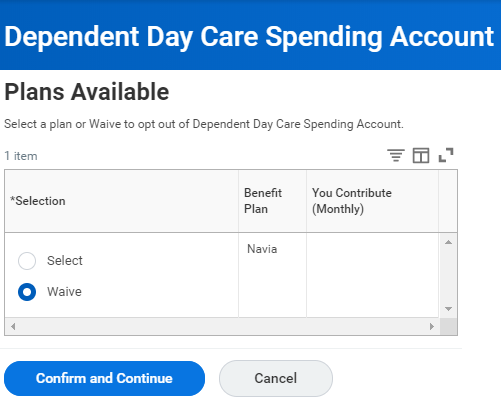 Click Confirm and Continue Enter the sum you wish to contribute either per paycheck OR Annually. Verify that you enter that information in the appropriate field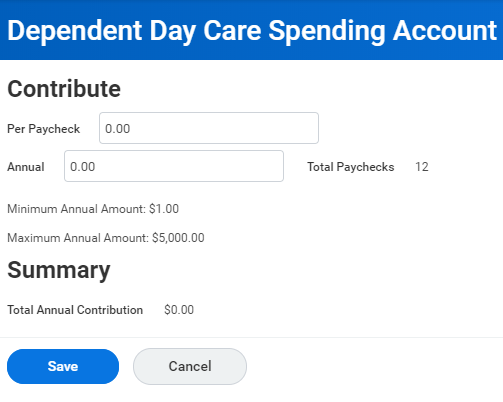 Note: It is recommended that you enter the sum annually so it automatically calculates per paycheckClick Save to return to your Annual Enrollment Summary pageInsuranceThis section will guide you through electing your life insurance and long term disability plan electionsNote: As of September 2020, The Hartford is our life insurance vendor Basic Life/AD&DClick Manage / Enroll to begin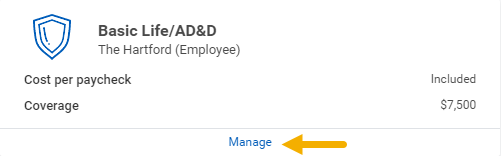 You will see your available plans listed. Select or Waive as needed 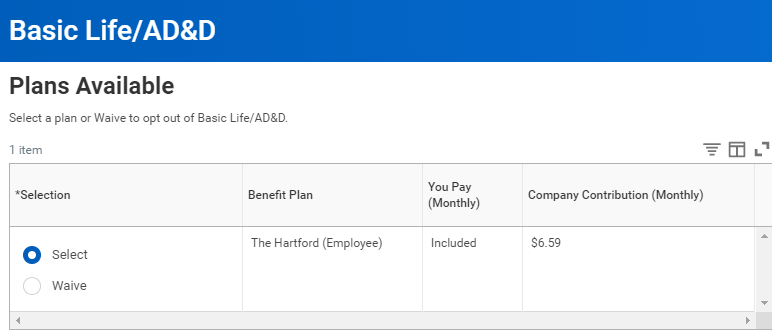 Review / edit Beneficiaries for this planNote: If the Beneficiaries listed on the plan are correct, move to the next section of this job aid, otherwise follow the next steps for editing your BeneficiariesEdit BeneficiariesRemove or add Beneficiaries as needed by clicking the plus or minus icons 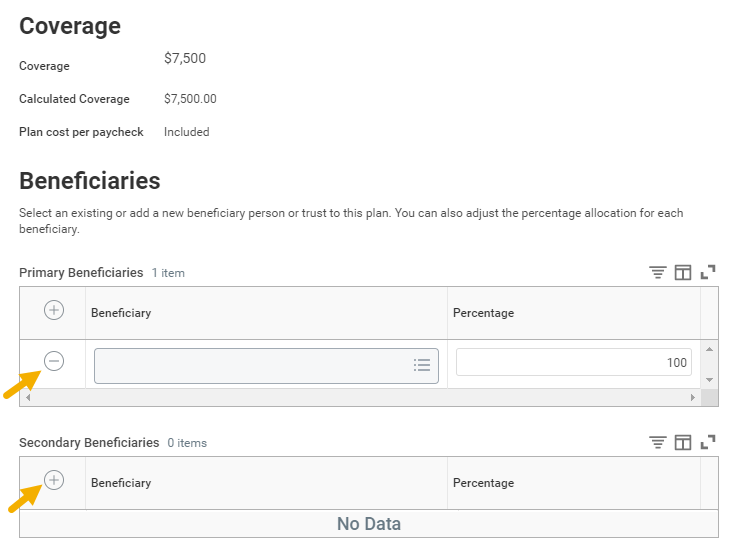 To identify a Beneficiary, start by clicking the prompt icon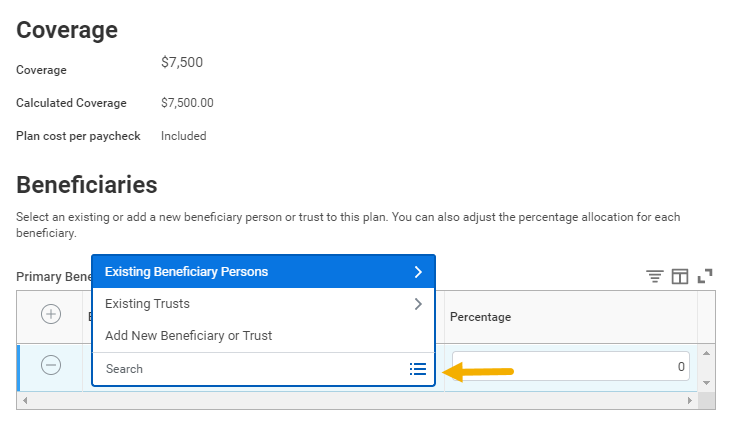 Select Existing Beneficiary Persons if the Beneficiary is already listed in Workday. Choose the Beneficiary from the options listed OrSelect Add New Beneficiary or Trust to add a Beneficiary or Trust not yet listed in Workday. Indicate whether this will be a New Beneficiary or New Trust. Click ContinueFill out all required fields requested and Click OK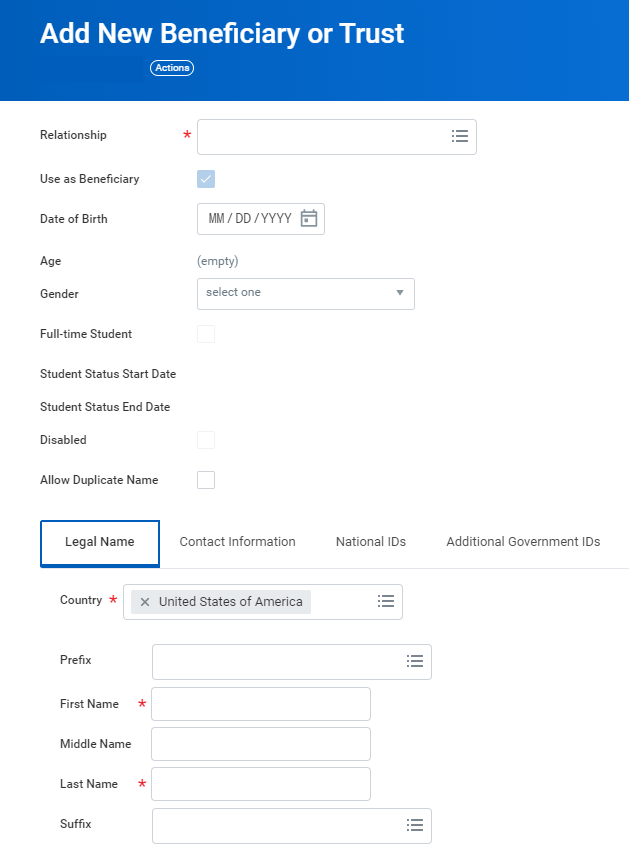 Be Advised: An address will be required to complete the process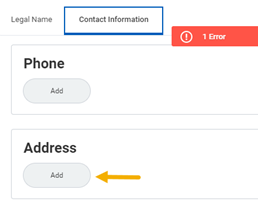 Notes: When adding multiple Beneficiaries to one policy, you will need to determine the percentage you would like distributed to each BeneficiaryThe combined distribution needs to total 100%Click Save when you are finished creating and / or editing Beneficiaries to return to the Annual Enrollment Summary pageOptional LifeClick Manage / Enroll to begin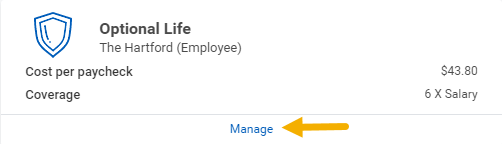 You will see your available plans listed. Select or Waive as needed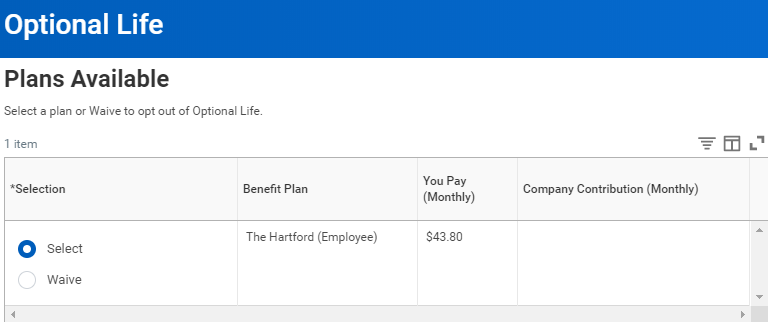 Click Confirm and ContinueSelect desired options for coverage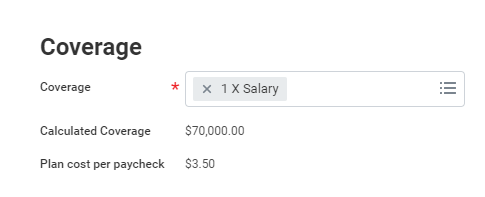 Review your Beneficiaries. Follow the steps provided in the Edit Beneficiaries section on page 8, if necessaryClick Save to return to the Annual Enrollment Summary pageOptional AD&DClick Manage / Enroll to begin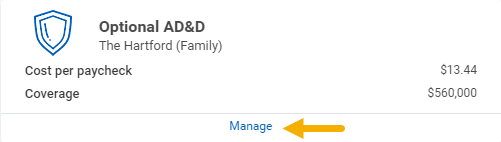 You will see your available plans listed. Select or Waive as needed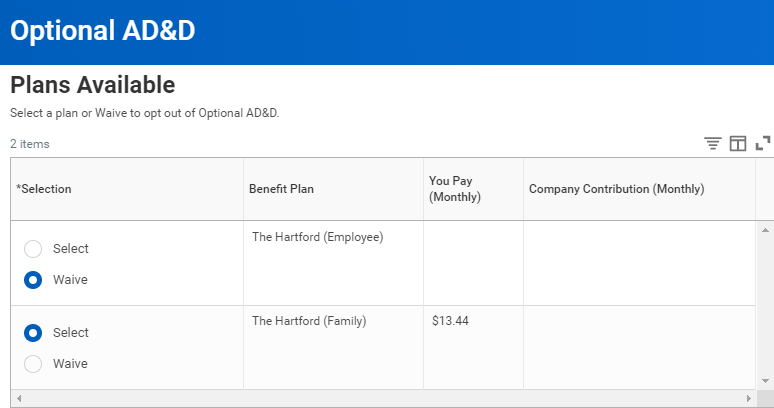 Click Confirm and ContinueSelect the desired options for coverage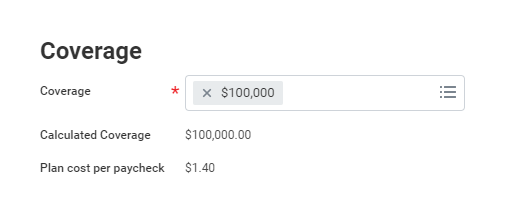 Review your Beneficiaries. Follow the steps provided in the Edit Beneficiaries section on page 9, if necessary Click Save to return to the Annual Enrollment Summary pageSpouse LifeClick Manage / Enroll to begin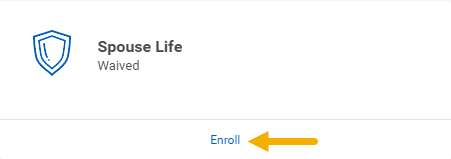 You will see your available plans listed. Select or Waive as needed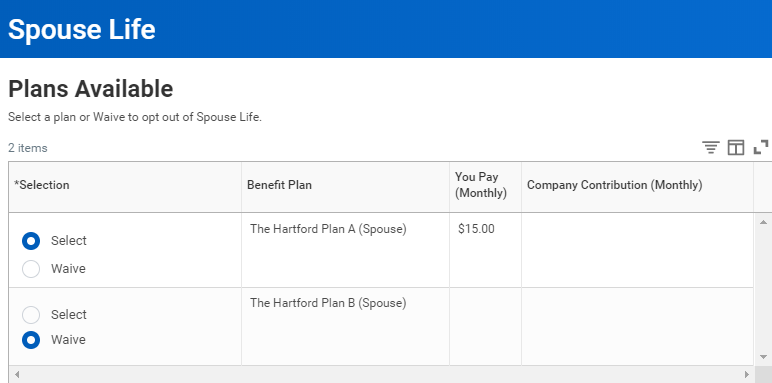 Click Confirm and ContinueSelect your desired option for coverage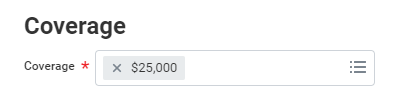 Review your Dependent. Follow the steps provided in the Review Dependents Listed in Workday section on page 2, if necessary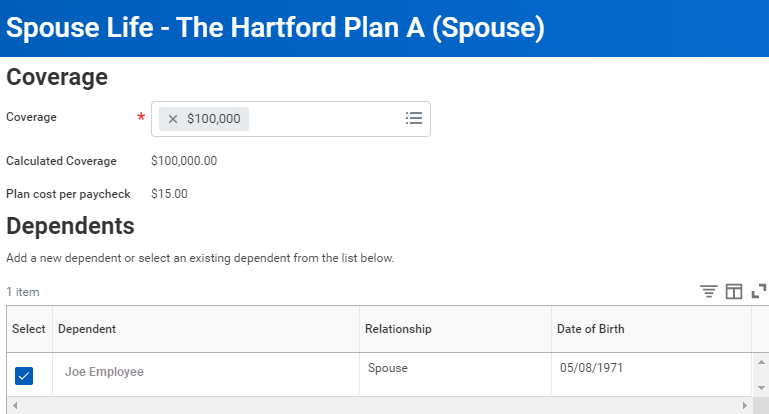 Click Save to return to the Annual Enrollment Summary pageChild LifeClick Manage / Enroll to begin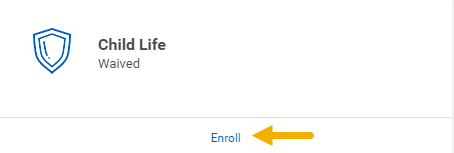 You will see your available plans listed. Select or Waive as needed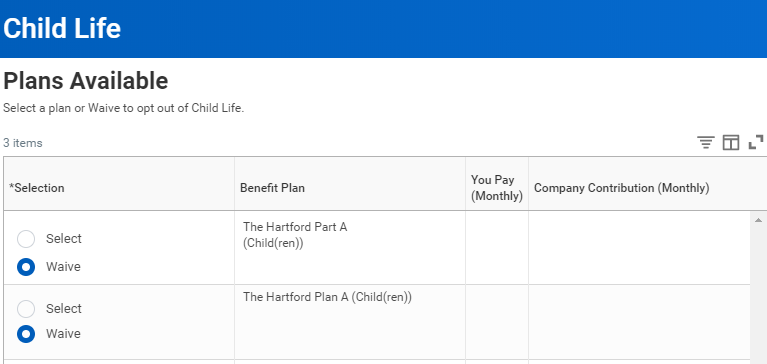 Click Confirm and ContinueReview your Dependents. Follow the steps provided in the Review Dependents Listed in Workday section on page 2, if necessary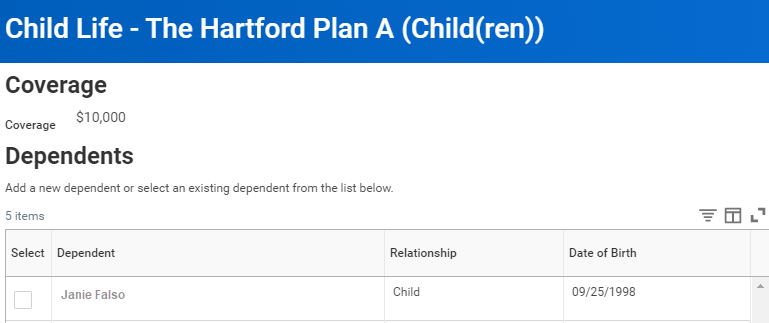 Click Save to return to the Annual Enrollment Summary page Long Term DisabilityClick Manage / Enroll to begin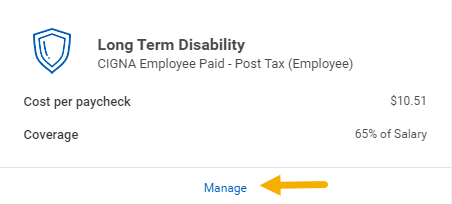 You will see your available plans listed. Select or Waive as needed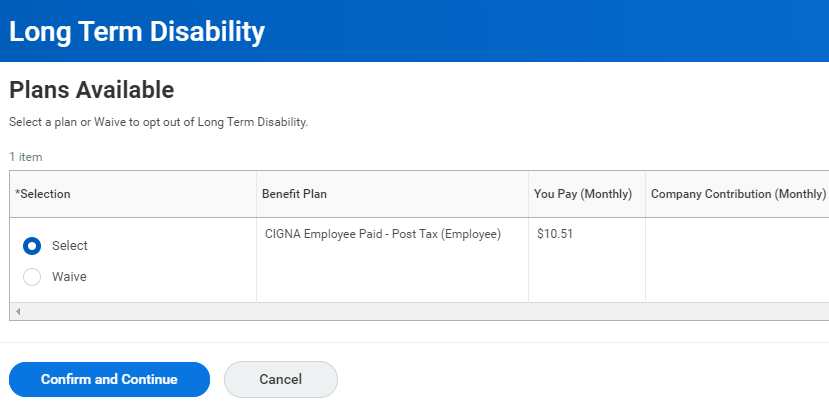 Click Confirm and ContinueReview your coverage details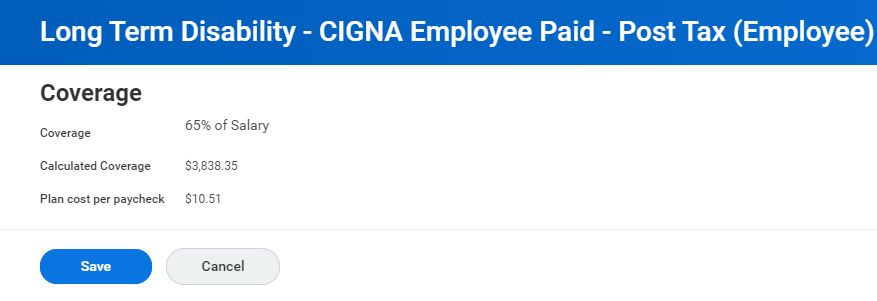 Click Save to return to the Annual Enrollment Summary pageFinished Making Your Elections?If you are finished making your elections, it is time to finalize your Open EnrollmentClick Review and Sign on the Annual Enrollment Summary page and review your changes to confirm that they are correctNote: If you need to make changes click on Cancel to return to the Annual Enrollment Summary pageCheck the I Accept checkbox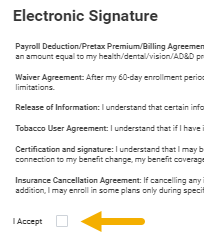 Click Submit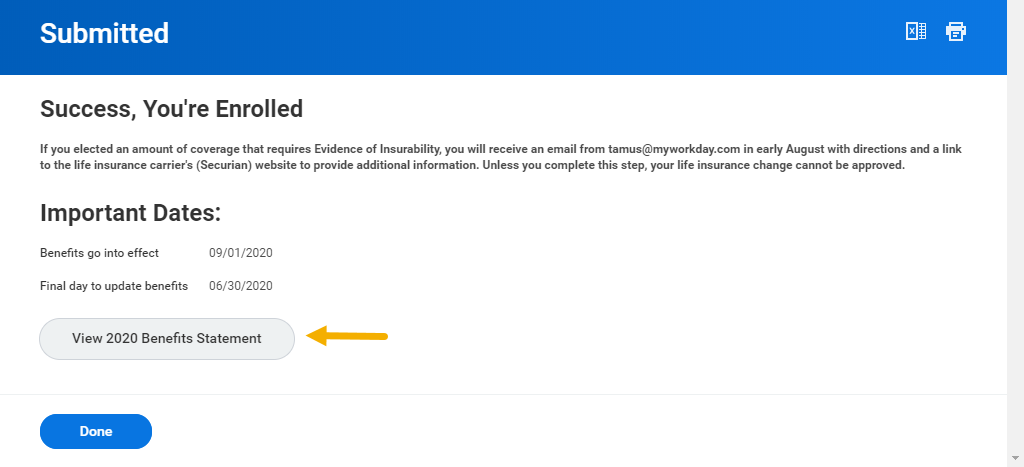 From the Submitted page, you have the option to view your benefits statement by clicking the View 2020 Benefits Statement buttonClick Print if you would like to print the information or click DoneThis completes the Open Enrollment Change business process